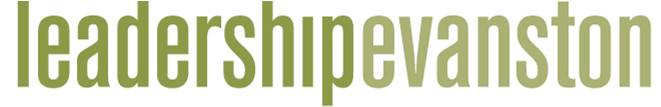 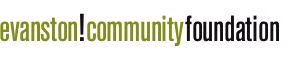 SIGNATURE CLASS XXV (2016-2017)		Selection CriteriaLeadership Evanston works with committed leaders by bringing motivated people together to get things done.  The program works toward this goal by training participants in leadership skills, such as visioning, collaborating, facilitating, creative problem solving, analyzing policy, and building trust and respect, while broadening their understanding of Evanston.  Over the course of an academic year, participants will build a network of committed citizens who will take on active roles in helping Evanston thrive as a vibrant, inclusive and just community.  In order to train these committed leaders, we seek individuals who are:Most apt to use their leadership for the long-term benefit of the Evanston community.Sincerely committed, motivated, and interested in serving the community, as elected or appointed public officials, in key volunteer and professional leadership roles, and as change agents.Representative of Evanston’s diversity.RequirementsSignature Leadership Evanston participants must: Have lived and/or worked in Evanston for at least one year.Intend to remain in the Evanston area for at least five years.Be able to attend all class sessions.  At most, participants may miss two sessions.Be willing and able to spend four to six hours per month outside of class on a team project.The program cost is $1,500.  Limited financial assistance/scholarships are available. Sessions for Leadership Evanston 2016-2017 will take place as follows:	Orientation:  	Thursday, September 8,   7 pm to 8:30 pmRetreat:		Thursday, September 15, 3 pm to 8:30 pmSaturday, September 17,  8:30 am to 3 pm	Monthly Wednesday Sessions        8:00 am to 4:30 pm                             October 19, November 16, December 14,			January 18, February 15, March 15, April 19, May 17 Final session and Graduation:    June 7, 2 pm to 8:30 pmApplications accepted until the end of AugustSubmit your application today:  moran@evanstonforever.org Questions?  Contact Jennifer G. Moran, Director, Leadership Evanston,Evanston Community Foundation  847.492.0992 www.evanstonforever.orgSIGNATURE CLASS XXV(2016-2017)Leadership Evanston wants to learn more about you.  Because we strive to ensure that the Leadership Evanston class reflects Evanston’s diversity, we ask you to specify your age, gender and race and/or ethnicity. All applications are kept confidential. Applications are due END OF AUGUST.  Name:       	Date of Application:       Date of Birth:       	Race/Ethnicity:       	Gender:  M	F	Years Living/Working in Evanston:       Home Address (Street, City, Zip):       	Cell Phone:          Home Phone:      		Title:       						Education:        Current Employer:       	Starting Date:       Employer Address (Street, City, Zip):       	Work Phone:         Preferred E-mail address (or addresses) for all future communication:   Can you attend all the Leadership Evanston sessions (generally the third Wednesday of every month)?   Yes	NoIf no, please explain.      Do you expect to be living and/or working in Evanston in five years?			      Yes	 NoIf no, please explain.      Briefly answer the following questions:Name the volunteer or civic organizations in which you have been involved in Evanston or elsewhere, including city, educational, neighborhood, business, union, and professional organizations.  Identify positions you have held and approximate dates.Describe your most significant accomplishment in any of these volunteer activities.  Describe its importance to the community and its importance to you.Describe your current or most recent job responsibilities.What are your qualities that will be most helpful to the community?What skills would you like to further develop in order to become an effective community leader and a more engaged citizen? What do you feel are the three most important issues facing Evanston?  What do you feel needs to be done about one of these issues and by whom?What do you hope to gain from your Leadership Evanston experience? After you complete this program, how do you envision you will use your leadership competencies and experience in the community?E-mail your application to: leadership@evanstonforever.org “When the best leader's work is done the people say, 'We did it ourselves.'”Lao Tzu